 «Вагончики»Цель игры: закрепление понятий «длинный», «короткий»Кто везёт вагончики?У кого из них хвостик короткий? А у Собачки?Назови игрушки, которые везёт Собачка?Сколько игрушек везёт Собачка? Какие игрушки везёт Зайка?Сколько игрушек в вагончиках Зайки?У кого поезд длинее у Собачки или Ёжика?У кого короче?А поезд Собачки?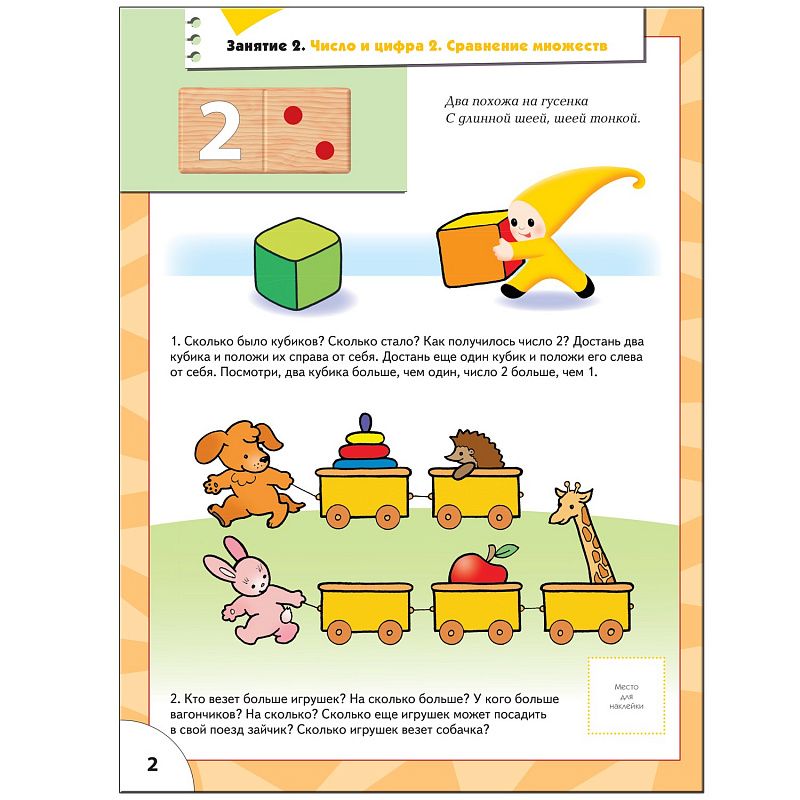 